Exhibit B: Creating a Traditional Document-by-Document Privilege LogCompiling the Log in Excel from Metadata Fields Exported from Review PlatformCreating the Narrative Column for the Privilege log: Parsing out the Elements*Note some example entries that begin with "house" should read "in-house."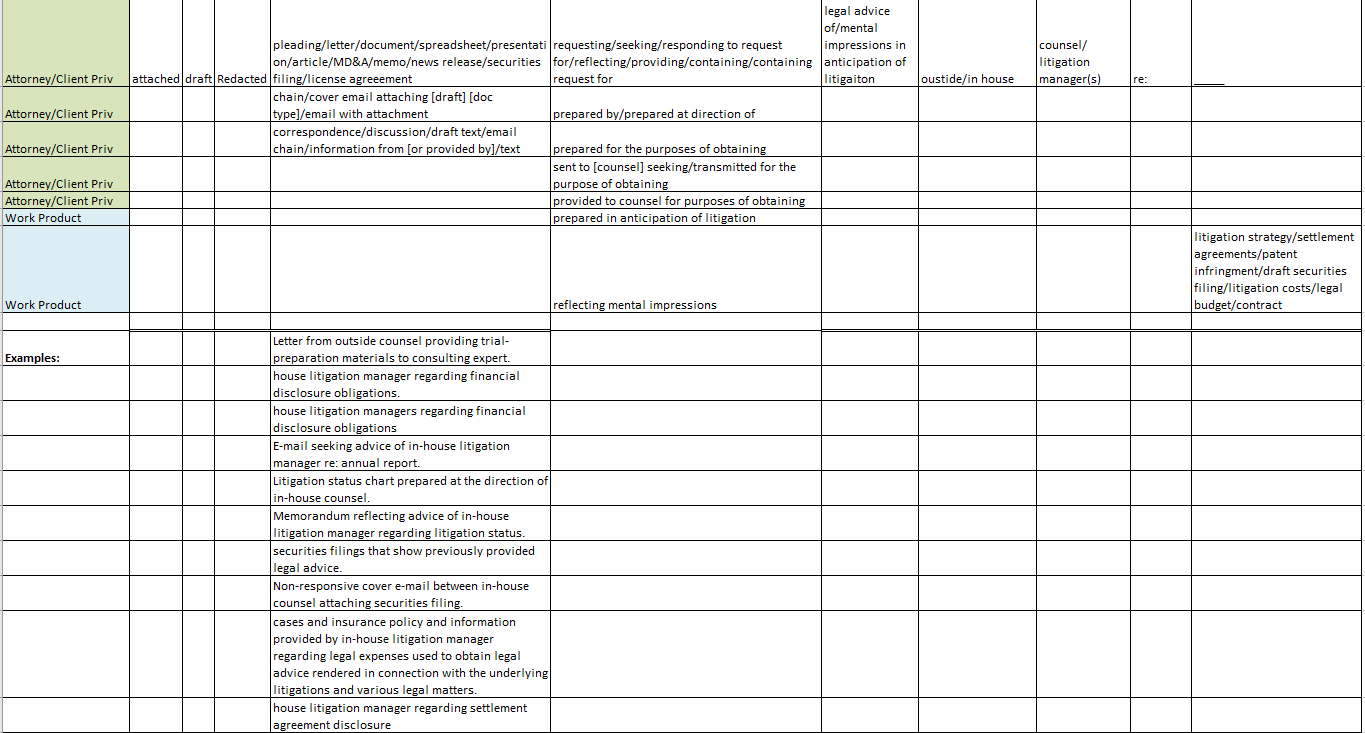 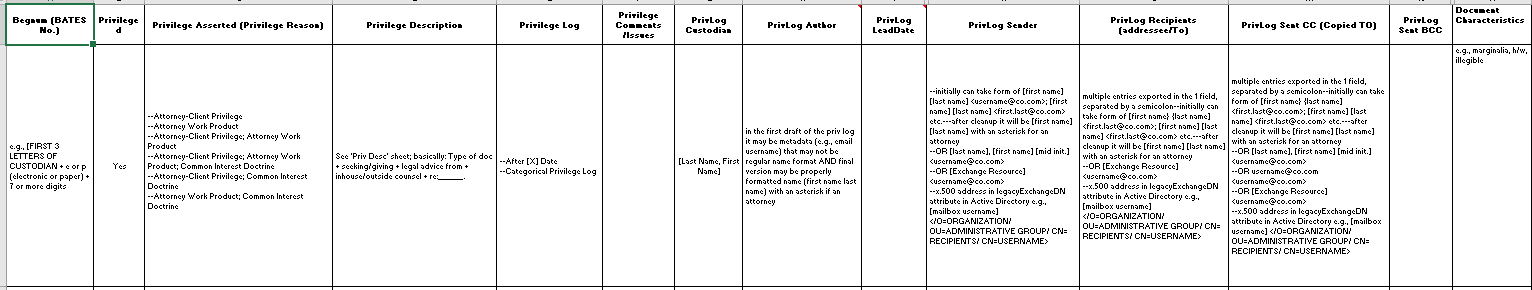 